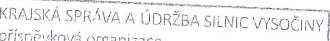 DOHODAMeziROKA Transport s.r.o.Hodějovická 2173, 393 01 Pelhřimov05662851CZ05662851Zápis v OR: Krajský soud v Českých Budějovicích, odd. vložka: C 25660 Bankovní spoj ení : /(£. ffúč+u.	- ?ú*3	dJLQ 7/ O (CDZastoupený: XXXXXXXXXXXXX - jednatelAKrajská správa a údržba silnic Vysočiny, příspěvková organizace (KSÚSV)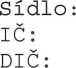 Kosovská 1122/16, 586 01 Jihlava00090450CZ00090450Zřizovatel:	Kraj VysočinaBankovní spojení: Komerční banka, a.s., č.účtu: XXXXXXXXXXXXXXX Zastoupený:	XXXXXXXXXXXX -ředitelve věci dočasného přidělení zaměstnanců k výkonu práce
u Krajské správy a údržby silnic Vysočiny, příspěvkové organizace,v zimním období roku 2017/2018Přidělení vznikne dnem 01.11.2017 a je sjednáno na období do 31.03.2018.Zaměstnanec bude u dočasného zaměstnavatele vykonávat práci: řidičsilničních motorových vozidel nad 12 tun, silničář.Místem výkonu práce je:CM Pelhřimov, středisko Horní Cerekev- XXXXXXXXXXXXXXXXXXXXXXXXXXXXXXXXXXXXX4 . Po dobu dočasného přidělení ukládá zaměstnanci jménem zaměstnavatele, který jej dočasně přidělil, pracovní úkoly, organizuje, řídí a kontroluje jeho práci, dává mu k tomu účelu závazné pokyny, vytváří příznivé pracovní podmínky a zajišťuje bezpečnost a ochranu zdraví při práci zaměstnavatel, k němuž jezaměstnanec dočasně přidělen, konkrétně vedoucí CM XXXXXXXXXXXX, mistři a dispečeři obvodu.Po dobu dočasného přidělení poskytuje zaměstnanci mzdu nebo plat,zaměstnavatel, který jej dočasně přidělil. Zaměstnavatel, k němuž je zaměstnanec dočasně přidělován, uvedené náklady uhradí (refunduje).Rovněž	uhradí odvody zdravotního a sociálníhopojištění za dočasně přiděleného zaměstnance. Hodinová náhrada za dočasně přiděleného zaměstnance byla dohodnuta ve výši: 180,- Kč/hod, která v sobě zahrnuje příplatky dle ZP (§§ 125, 126, 129 a 130) a pracovní pohotovost (§ 140).Dočasné přidělení končí uplynutím doby, na kterou bylo sjednáno. Je však možné ukončit je i předčasně písemnou dohodou smluvních stran nebo písemnou výpovědí dohody o dočasném přidělení zaměstnavatelem nebo zaměstnancem z jakéhokoliv důvodu nebo bez uvedení důvodu s 15denní výpovědní dobou, která začíná běžet dnem, v němž byla výpověď doručena druhé smluvní straně.Tato dohoda je sepsána ve dvou vyhotoveních a nabývá platnosti dnem podpisu a účinnosti dnem uveřejnění v informačním systému veřejné správy - Registru smluv.V Pelhřimově dne25.10.2017	V Jihlavě dne25.10.2017